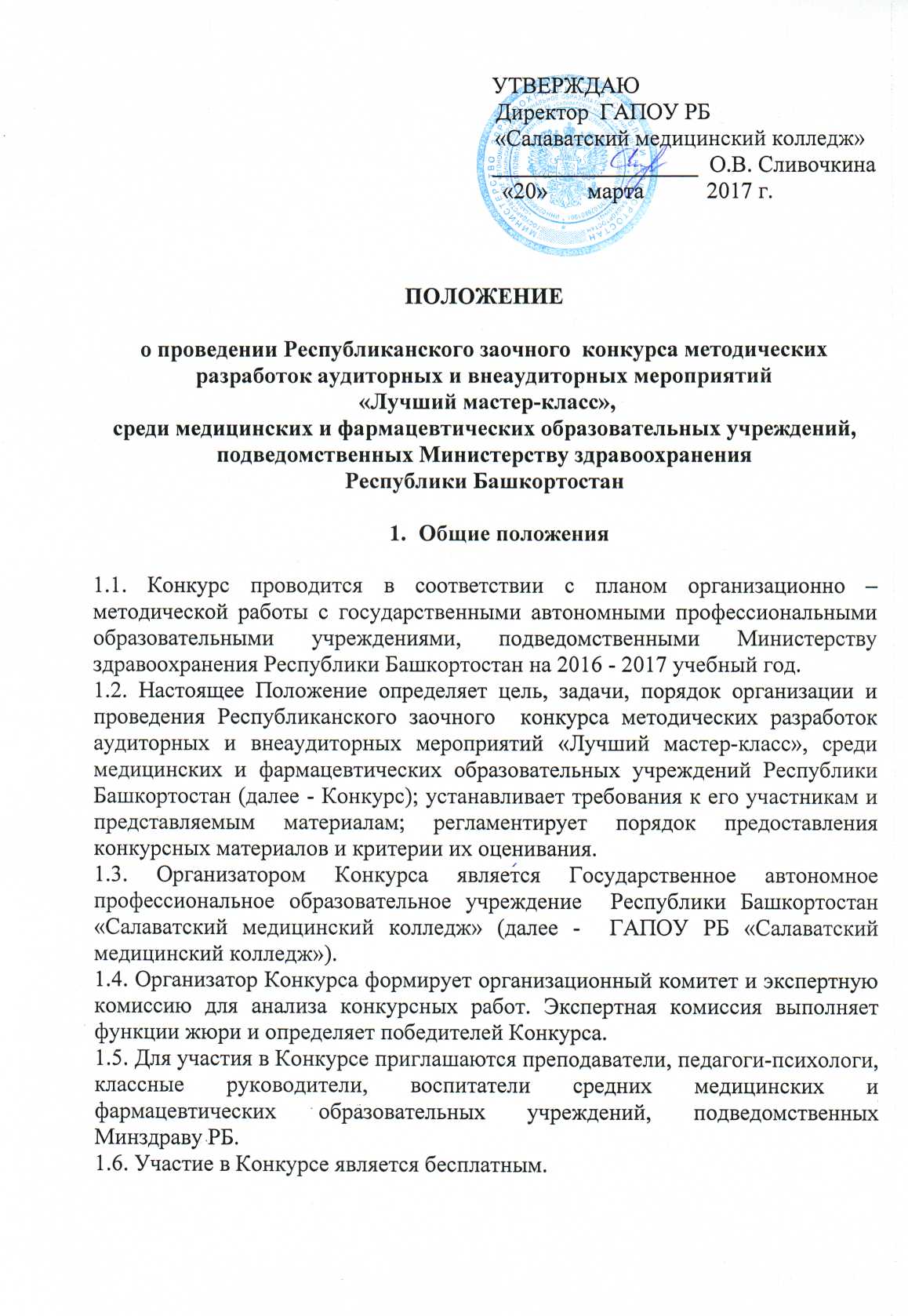 Цель и задачи Конкурса2.1. Целью проведения Конкурса является повышение профессионального уровня педагогов, выявление  и популяризация лучшего педагогического опыта в области подготовки методических разработок «Лучший мастер-класс».2.2. Задачи Конкурса:- выявление, поддержка и стимулирование инновационной методической деятельности преподавателей;- развитие творческого потенциала и профессиональной компетентности педагогических работников и распространение  инновационного педагогического опыта;- создание условий для самореализации, профессионального роста педагогических работников.3. Порядок организации и проведения Конкурса3.1.  Количество участников от одной образовательной организации не ограничено.3.2. Прием заявок (приложение 1) и конкурсных работ на участие в заочном Конкурсе проводится в период с 17.04.2017 г.  по 22.04.2017 г. на электронный адрес uch_smu@mail.ru  с темой письма «Заочный конкурс методических разработок».3.3. Для отправки материала на каждого участника формируется папка с пометкой «Заочный конкурс методических разработок – ФИО участника», в которую входят  заявка и конкурсная работа.3.4. Экспертная комиссия по оцениванию конкурсных работ будет работать с 24.04.2017 г. по 28.04.2017 г.3.5. Конкурсный материал, представленный в неустановленные сроки и несоответствующий требованиям настоящего Положения, к Конкурсу не допускается.3.6. Работы, присланные участниками, должны быть авторскими, не заимствованными из Интернета и не нарушающими авторских прав третьих лиц.3.7. Конкурсные работы не рецензируются и не возвращаются.4.Требования к оформлению конкурсных работ4.1. Конкурсная работа должна быть выполнена в редакторе Microsoft Word, презентации -  Microsoft Power Point.4.2. Методические разработки могут быть представлены в следующих номинациях:- «Методическая разработка мастер – класса аудиторного мероприятия»;- «Методическая разработка мастер – класса внеаудиторного мероприятия»;4.3. Конкурс проводится по следующим направлениям:- Общеобразовательные учебные дисциплины;- Общепрофессиональные учебные дисциплины;- ПМ, МДК.4.4. Методическая разработка мастер – класса оформляется в свободной форме с учетом педагогической технологии. 4.5. Титульный лист должен содержать:- название образовательной организации;- название работы (с пометкой о виде методической разработки мастер-класса);- ФИО автора;- название города;- год издания методической разработки мастер-класса.4.6. Приложения, в том числе презентации, таблицы, дополнительные материалы оформляются в произвольной форме – удобной для понимания и усвоения информации. Приложения нумеруются в порядке их использования.4.7. Список использованной литературы составляется в соответствии с требованиями библиографического написания.5. Критерии оценивания конкурсных материалов5.1. Представленные на Конкурс работы оцениваются на основании следующих критериев:6. Подведение итогов Конкурса и награждение участников6.1.  Итоги Конкурса подводятся по протоколу экспертной комиссии с учетом всех поступивших конкурсных работ.6.2. Авторы лучших работ будут награждены Дипломами  I, II, III степени. Все участники Конкурса, не получившие призовые места, получают Сертификаты участников.6.3. Все Дипломы и Сертификаты высылаются в электронном виде на электронные адреса указанные в заявках.6.4. Итоги Конкурса будут размещены 03.05.2017 г. на сайте ГАПОУ РБ «Салаватский медицинский колледж» http://salavatmk.ru, в разделе  «Новости колледжа».7. Контакты организаторов Конкурса7.1. По вопросам организации и проведения Конкурса обращаться:1. Галиахметова Алсу Тимиряновна - методист, 89178057070.2. Маликова Раушания Рифатовна – заведующий по ВР, 89870155129.Приложение 1 Заявка на участие в  Республиканском заочном  конкурсе методических разработок аудиторных и внеаудиторных мероприятий «Лучший мастер-класс», среди медицинских и фармацевтических образовательных учреждений, подведомственных Министерству здравоохранения Республики БашкортостанПримечание:  заявка на участие в Конкурсе заполняется на каждого участника.1Актуальность, целесообразность, методическая и воспитательная значимость содержания проводимого мастер-класса.0 - 10 баллов2Творческий подход при создании и оформлении методических разработок, использование оригинальных форм и элементов исполнения.0 - 10 баллов3Использование активных и интерактивных методик.0 - 10 баллов4Ясность, структурированность и доступность материалов0 - 10 баллов5Культура оформления материалов, соответствие нормам русского языка и стиля изложения.0 - 10 балловИТОГОИТОГОмаксимальное количество –50  балловПолное название образовательного учрежденияФИО и должность участникаНоминацияНаправление работыНазвание работыЭлектронная почтаКонтактный телефон ФИО  руководителя учреждения